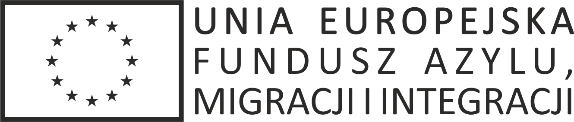              BEZPIECZNA PRZYSTAŃZałącznik nr 7 do SIWZWykaz osób, skierowanych przez Wykonawcę do realizacji zamówienia Postępowanie nr AL-ZP.272.5/18/ZP/PN„Zaprojektowanie, wykonanie i wdrożenie Zintegrowanego Systemu Obsługi Cudzoziemców na potrzeby Wydziału Spraw Obywatelskich i Cudzoziemców Dolnośląskiego Urzędu Wojewódzkiego we Wrocławiu”Oświadczam, że dysponuję/będę dysponował*Miejsce, data ………………………………………….			        …………………………………………………..Pieczęć imienna (zalecane) i podpis osób/osoby    uprawnionych/uprawnionej do reprezentowania Wykonawcy*niepotrzebne skreślić**należy podać podstawę do dysponowania osobami wskazanymi w wykazie, np. umowa o pracę, umowa zlecenie, itp. Ponadto, jeżeli wykonawca będzie polegał na osobach zdolnych do wykonania zamówienia innych podmiotów, niezależnie od charakteru prawnego łączących go z nim stosunków, zobowiązany jest udowodnić zamawiającemu, iż będzie dysponował zasobami niezbędnymi do realizacji zamówienia. W tym celu musi w szczególności przedstawić zobowiązanie tych podmiotów do oddania mu do dyspozycji niezbędnych zasobów na okres korzystania z nich przy wykonywaniu zamówienia.Lp.Imię i nazwisko osoby, która będzie uczestniczyła w wykonywaniu zamówieniaKwalifikacje zawodowe/uprawnienia/doświadczenie /wykształcenieInformacja o podstawie do dysponowania osobą**1.analityk, specjalista posiadający doświadczenie w projektowaniu systemów teleinformatycznych  oraz graficznych interfejsów użytkownika (GUI),Pan/Pani …………………….wykształcenie: ……………………………………………doświadczenie:……………………………………………2. programiści, specjaliści posiadający doświadczenie w tworzeniu systemów bazodanowych i aplikacji internetowych zawierających interaktywne formularze,1.Pan/Pani …………………….2.Pan/Pani …………………….programista nr 1:wykształcenie programisty nr 1: ……………………………………………doświadczenie:……………………………………………programista nr 2:wykształcenie programisty nr 2:……………………………………………doświadczenie:……………………………………………